FACEBOOK / WEBSITE CONTEST 2023-24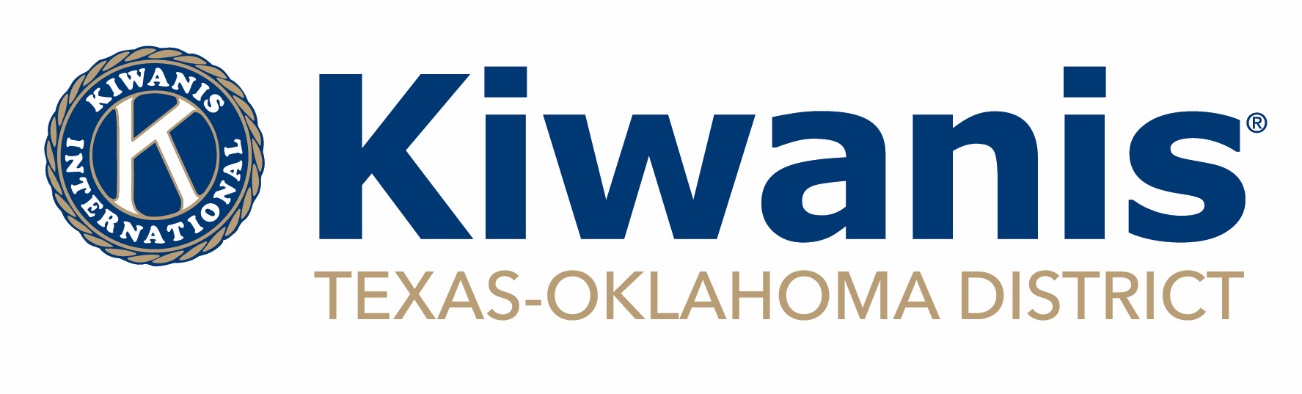 For 2023-2024, the annual website contest now also includes a club Facebook page. Each club entering the contest must submit both a website AND a club Facebook page for judging. Judging Criteria is now split between the club Facebook page and club website. If your club does not have either a website or a Facebook page, contact your marketing director, Marshall Kregel at mkregel@hotmail.com and we will get you set up. Judging Criteria - Main Categories (10 points each)Facebook: Facebook pages up to date? Have at least 1 new post per week for 3 months prior to the contest entry. You can find plenty of great posts on the district Facebook page to share to your club page if you go through a week without any projects or programs to brag about! The point here is that consistent content creates audience interest. Facebook: Is the "About Us" page filled in? You should have a contact email and show the location and time and day of your club meetings so someone could make the effort to visit your club. Facebook: Have a link to a video either on the Kl YouTube page, your own club's YouTube page, or the District YouTube page. Video is important in attracting attention to a page or just a story. Facebook: Have a proper "Branded" header for your page? (no old "birdcage" Kiwanis logos) Contact Marshall at mkregel@hotmail.com if you need help here, or go to www.Kiwanis.org/Brand to see header options for your Facebook Page.Facebook: Pictures of your club's service programs are very important for people to see. You get these points if I can find pictures and descriptions of your club members doing cool projects in the community.Website: Good "success" story about how one of the club programs benefitted the local community? Include some pictures or a video.Website: Links to Kiwanis International and to T-O District website AND Facebook pages? www.txokkiwanis.org and https://www.facebook.com/texasoklahomakiwanis/Website: Must have the Kiwanis mission statement on the home page or 'about' us page. Website: Is there a "Contact Us" page or page listing email and postal address for the club along with a meeting location, time and day? Website: Information for new members: How to join and what is expected of members in the club? Judging Criteria - Bonus Categories (5 points each)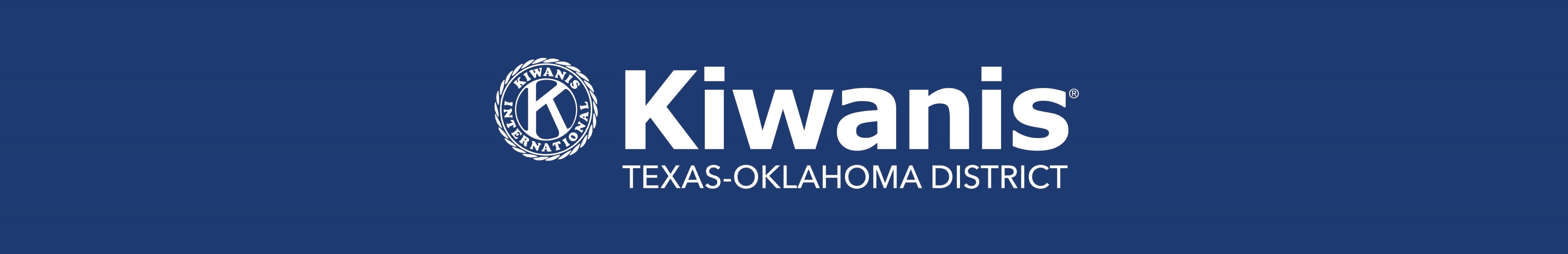 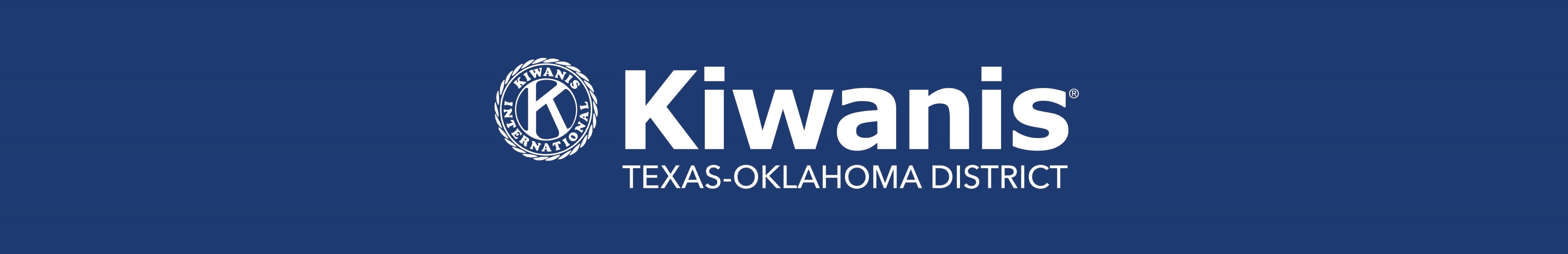 